        АДВОКАТСКА КОМОРА СРБИЈЕ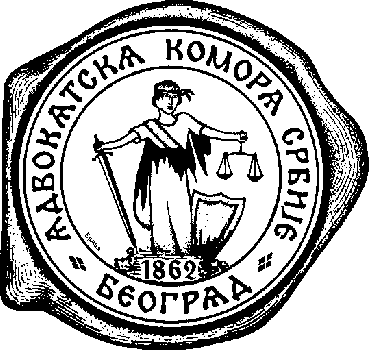 Дечанска 13, 11000 Београд, СрбијаТелефон: +381 11 32-39-072       Fax: +381 11 32-32-203                              e-mail: office@aks.org.rs        a.k.srbije@gmail.comИНФОРМАЦИЈАО ИЗМЕНАМА ЗАКОНА О ПОРЕЗУ НА ДОХОДАК ГРАЂАНА И ПРИМЕНИ ИЗМЕЊЕНИХ ПРОПИСА ОД 01.01.2019.Поштоване колеге,Поводом информација које су се ових дана појавиле у јавности везано за измене у пореском положају адвоката обавештавамо чланове Адвокатске коморе Србије о следећем:Право на паушално опорезивање регулисано је искључиво одредбама Закона о порезу на доходак грађана („Службени гласник РС“ 24/01, 80/02, 80/02-др.закон, 135/04, 62/06, 65/06-исправка, 31/09, 44/09, 18/10, 50/11, 91/11-ОУС, 93/12, 114/12-ОУС,47/13-исправка, 108/13, 57/14, 68/14-др.закон, 112/15)Одредбе измењених чланова Закона о порезу на доходак грађана које се односе на вођење пословних књига обвезника пореза на приходе од самосталне делатности (одредбе 33, 43, 44, 45, 93. Став 1, 94, 100а, 111, 112, 114) примењују се од 01.01.2019.Измењене одредбе Закона о порезу грађана се односе на ОНЕ ПОРЕСКЕ ОБВЕЗНИКЕ КОЈИ ОБАВЉАЈУ САМОСТАЛНУ ДЕЛАТНОСТ  КОЈИ СУ СЕ ОПРЕДЕЛИЛИ ЗА ВОЂЕЊЕ ПОСЛОВНИХ КЊИГА, УКЉУЧИВШИ И АДВОКАТЕ КОЈИ СУ СЕ ОПРЕДЕЛИЛИ ЗА ВОЂЕЊЕ ПОСЛОВНИХ КЊИГА ИЛИ СУ ИЗГУБИЛИ ПРАВО НА ПАУШАЛНО ОПОРЕЗИВАЊЕ ПО ЗАКОНУ.Према Закону о порезу на доходак грађана адвокат се може определити за паушално опорезивање, уколико испуњава законом прописане услове при отпочињању делатности или у току обављања делатности. Адвокат који отпочиње обављање адвокатуре као самосталне професионалне делатности, дужан је да поднесе захтев за паушално опорезивање у року од 15 дана од дана отпочињања делатности.Адвокат који већ обавља адвокатску делатност и регистрован је као порески обвезник може поднети захтев за паушално опорезивање до 30. Новембра текуће пословне године за наредну годину (као и досада)Уколико адвокат који жели да промени начин опорезивања и напр, са паушалног опорезивања пређе на вођење пословних књига, дужан је да захтев за промену начина опорезивања поднесе надлежној филијали Пореске управе према седишту адвокатске канцеларије до 30. Новембра текуће године за наредну пословну годинуНа адвокате који су се определили за вођење пословних књига примењују се измењене одредбе Закона о порезу на доходак грађана почев од 01.01.2019. и ТИ АДВОКАТИ (који су се определили за вођење пословних књига) СУ ДУЖНИ ДА ВОДЕ ПОСЛОВНЕ КЊИГЕ ПО ПРИНЦИПУ ДВОЈНОГ КЊИГОВОДСТВА. Ово подразумева обавезу да су адвокати који воде пословне књиге дужни да предају финансијске извештаје (Биланс стања, Биланс успеха, Статистички извештај) Агенцији за привредне регистре (не као до сада само Биланс успеха који си предавали Пореској управи)Влада РС је на основу члана 41 став 3 Закона о порезу на доходак грађана донела Уредбу о ближим условима, критеријумима и елементима за паушално опорезивање обвезника пореза на приходе од самосталне делатности („Службени гласник РС“ 65/01, 45/02, 47/02, 91/02, 23/03, 16/04, 76/04, 31/05, 25/13, 119/13, 135/14, 80/17, 98/17, 86/18) и у одредби члана 6 В прописан је начин одређивања висине основице за паушално опорезивање адвоката и овим изменама НЕМА ИЗМЕНА У ПОРЕСКОМ ПОЛОЖАЈУ АДВОКАТА ЗА 2018 ГОДИНУ.Информације које су протеклих дана објављиване у средствима јавног информисања последица су преношења непотпуних информација или погрешног тумачења информација у којима је јавност обавештена о раду Радне групе и НВО Налед који припремају предлог реформе система паушалног опорезивања. О евентуалним изменама прописа у овој области чланови Адвокатске коморе Србије ће бити благовремено информисани.